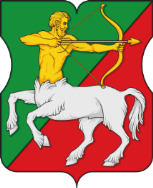 СОВЕТ ДЕПУТАТОВмуниципального округаБУТЫРСКИЙР Е Ш Е Н И Е14.12.2023 № 01-04/17-3  Об экспертном заключении по проекту решения Совета депутатов муниципального округа Бутырский «О бюджете муниципального округа Бутырский на 2024 год и плановый период 2025 и 2026 годов»В соответствии с Положением о бюджетном процессе в муниципальном округе Бутырский, утвержденным решением Совета депутатов от 14 сентября 2021 года № 01-04/11-4, Совет депутатов муниципального округа Бутырский решил:1. Утвердить экспертное заключение Бюджетно-финансовой комиссии Совета депутатов муниципального округа Бутырский по проекту решения Совета депутатов муниципального округа Бутырский «О бюджете муниципального округа Бутырский на 2024 год и плановый период 2025 и 2026 годов» согласно приложению.2. Разместить настоящее решение на официальном сайте www.butyrskoe.ru. 3. Настоящее решение вступает в силу со дня принятия.4. Контроль за выполнением настоящего решения возложить на главу муниципального округа Бутырский Шкловскую Н.В.Глава муниципального округа Бутырский			Н.В. ШкловскаяПриложение к решению Совета депутатов муниципального округа Бутырскийот 14.12.2023 № 01-04/17-3Экспертное заключение по проекту решения Совета депутатов «О бюджете муниципального округа Бутырский на 2024 год и плановый период 2025 и 2026 годов»Настоящее заключение составлено Бюджетно-финансовой комиссией Совета депутатов муниципального округа Бутырский (далее – Комиссия) в составе:председатель комиссии – депутат Жиронкина Л.В.члены комиссии – депутат Андрюкова И.В., депутат Маркин Д.В., депутат Оппенгейм Т.В., депутат Черкесова И.В.В соответствии с Положением о бюджетном процессе в муниципальном округе Бутырский, утвержденным решением Совета депутатов от 14 сентября 2021 года № 01-04/11-4.При проведении экспертизы была поставлена задача сформировать заключение на проект решения Совета депутатов «О бюджете муниципального округа Бутырский на 2024 год и плановый период 2025 и 2026 годов» с точки зрения:- соответствия федеральному законодательству, законам города Москвы, нормативным документам Департамента финансов города Москвы и муниципальным правовым актам;- целесообразности и обоснованности проекта решения Совета депутатов «О бюджете муниципального округа Бутырский на 2024 год и плановый период 2025 и 2026 годов».Настоящее заключение подготовлено в соответствии с Бюджетным кодексом Российской Федерации, Законом города Москвы от 10 сентября 2008 года № 39 «О бюджетном устройстве и бюджетном процессе в городе Москве», Законом города Москвы от 22.11.2023 № 33 «О бюджете города Москвы на 2024 год и плановый период 2025 и 2026 годов», Уставом муниципального округа Бутырский, Положением о бюджетном процессе в муниципальном округе Бутырский, утвержденным решением Совета депутатов от 14 сентября 2021 года № 01-04/11-4.Перечень и содержание документов и материалов к проекту решения соответствует требованиям статьи 184.1 Бюджетного кодекса Российской Федерации.При подготовке данного заключения члены Комиссии проанализировали документы, внесенные одновременно с проектом решения Совета депутатов «О бюджете муниципального округа Бутырский на 2024 год и плановый период 2025 и 2026 годов» (далее – проект решения), а именно:- итоги социально-экономического развития муниципального округа Бутырский в 2023 году;- оценка ожидаемого исполнения бюджета муниципального округа Бутырский за 2023 год;- прогноз социально-экономического развития муниципального округа Бутырский на 2024-2026 годы;- параметры среднесрочного финансового плана муниципального округа Бутырский на 2024-2026 годы;- пояснительная записка к проекту решения Совета депутатов муниципального округа Бутырский «О бюджете муниципального округа Бутырский на 2024 год и плановый период 2025 и 2026 годов»;- основные направления бюджетной и налоговой политики муниципального округа Бутырский.Анализ проекта решения Совета депутатов «О бюджете муниципального округа Бутырский на 2024 год и плановый период 2025 и 2026 годов» и представленных одновременно с ним документов показал, что учтены все возможные пути решения вопросов местного значения и осуществления органами местного самоуправления отдельных полномочий города Москвы.1. Общая характеристика бюджета муниципального округа Бутырский на 2023 годтаблица 1Из данной таблицы следует, что ожидаемое исполнение плана по доходам бюджета муниципального округа Бутырский в 2023 году может составить 110,0%, по расходам – 100%, прогноз доходов и расходов предполагает исполнение бюджета в 2023 году на 100,0%, т.е. муниципальный округ Бутырский в 2023-2025 годы следует считать самодостаточным.В соответствии с проектом решения предлагается утвердить бюджет муниципального округа Бутырский на 2024 год по доходам в сумме 23057,0 тыс. руб.; по расходам – 23057,0 тыс.руб. Общий объём расходов бюджета муниципального округа Бутырский в 2024 году уменьшается по сравнению с 2023 годом на сумму выплат ЕДП.2. Доходы бюджета муниципального округа Бутырский на 2024 годФормирование доходной части бюджета муниципального округа Бутырский на 2024 год осуществлялось в условиях действующего в 2023 году налогового законодательства, на основании показателей социально-экономического развития территории, с учетом основных направлений бюджетной и налоговой политики.Объем налоговых и неналоговых доходов бюджета муниципального округа Бутырский прогнозируется на 2024 год в сумме: 23057,0 тыс.руб. (100,0% в общем объеме доходов).При этом норматив отчислений от налога на доходы физических лиц в бюджет муниципального округа Бутырский предусмотрен в 2024 году - 0,1676; в 2025 году - 0,1555, в 2025 году – 0,1441.Таблица 2 (тыс.руб.)3. Расходы бюджета муниципального округа Бутырский на 2024 годПланирование бюджетных ассигнований на 2024 год осуществлялось в соответствии с расходными обязательствами (статья 87 БК РФ), полномочиями по решению вопросов местного значения, закрепленными Федеральным законом от 6 октября 2003 года № 131-ФЗ «Об общих принципах организации местного самоуправления в Российской Федерации» и Законом города Москвы от 6 ноября 2002 года № 56 «Об организации местного самоуправления в городе Москве».Распределение бюджетных ассигнований по разделам, подразделам, целевым статьям и видам расходов в 2023 году и прогноз на 2024 год представлены в таблице 3.Таблица 3 (тыс.руб.)Из таблицы 3 следует, что в целом расходы муниципального округа Бутырский на 2024 год уменьшились 13,9%, за счет средств на межбюджетный трансферт, получаемый из бюджета города Москвы и выплаты ЕДП. Расходы по разделу «Общегосударственные вопросы» планируются в 2024 году в объеме 19456,0 тыс. руб., в том числе на функционирование высшего должностного лица субъекта РФ и муниципального образования, расходы на функционирование законодательных (представительных) органов государственной власти и представительных органов муниципального образования (проезд для депутатов), обеспечение деятельности администрации/аппарата Совета депутатов внутригородских муниципальных образований в части содержания муниципальных служащих для решения вопросов местного значения, предусмотрен резервный фонд в целях финансового обеспечения непредвиденных расходов, что составляет не более 3 % от общего объема расходов бюджета и не противоречит статье 81 Бюджетного кодекса Российской Федерации, другие общегосударственные вопросы (уплата членских взносов на осуществление деятельности Совета муниципальных образований города Москвы) - учитывается минимальная потребность в бюджетных средствах, необходимых для обеспечения функционирования органов местного самоуправления.При формировании расходов на выполнение полномочий, установленных пунктами 1-4,6,10-12,16-18, подпунктами "в", "г", "д", «ж», "и", "к" пункта 19, пунктами 20-24 части 1 статьи 8, пунктами 1,2,4, 6.1 части 1 статьи 8.1 Закона города Москвы от 6 ноября 2002 года № 56 «Об организации местного самоуправления в городе Москве учтены расходы на:- оплату труда муниципальных служащих определены на уровне оплаты труда работников управ районов города Москвы с учетом индексации размеров окладов денежного содержания на 5% в 2024 году, в 2025-2026 годах на уровне расходов 2024 года, а также запланированы расходы на оплату единовременного денежного поощрении к юбилею, в связи с выслугой лет главы муниципального округа Бутырский и муниципальных служащих аппарата Совета депутатов муниципального округа Бутырский согласно штатному расписанию;- начисления на оплату труда страховых взносов по единому налоговому платежу и взносов на обязательное социальное страхование от несчастных случаев на производстве и профессиональных заболеваний – 30,2%.- компенсационные выплаты за неиспользованную санаторно-курортную путевку (в размерах, предусмотренных нормативными правовыми актами Москвы для государственных гражданских служащих согласно законодательству Российской Федерации и города Москвы о взаимосвязи муниципальной службы и государственной службы) из расчета 70,4 тыс. рублей на одного муниципального служащего в год (статья 31 Закона № 50);- единовременные денежные поощрения муниципальным служащим при достижении возраста 50 лет и далее каждые пять лет и при достижении стажа муниципальной службы 20 лет и далее каждые пять лет, а также единовременные денежные вознаграждения муниципальным служащим в случае освобождения от замещаемой должности и увольнения при наличии права на получение страховой пенсии по старости или страховой пенсии по инвалидности инвалидам I и II групп (с учетом тарифов страховых взносов по соответствующему виду страхования) исходя из фактической потребности каждого муниципального округа (статья 31 Закона № 50);- компенсация за медицинское обслуживание главы муниципального округа Бутырский и муниципальных служащих аппарата Совета депутатов муниципального округа Бутырский с учетом количества членов его семьи (в размерах, предусмотренных нормативными правовыми актами Москвы для государственных гражданских служащих согласно законодательству Российской Федерации и города Москвы о взаимосвязи муниципальной службы и государственной службы) из расчета 52,0 тыс. рублей на одного муниципального служащего и 41,2 тыс. рублей на одного члена семьи муниципального служащего в год(статья 30 Закона № 50); - профессиональную переподготовку и повышение квалификации муниципальных служащих – на уровне 2023 года и с учетом потребности осуществления повышения квалификации муниципальных служащих (Закон города Москвы от 22 октября 2008 года № 50 «О муниципальной службе в городе Москве», но не реже одно раза в пять лет (статья 42 Закона № 50);- материальные затраты, связанные с обеспечением деятельности главы муниципального округа Бутырский и муниципальных служащих аппарата Совета депутатов муниципального округа Бутырский (услуги связи, интернета, коммунальные и эксплуатационные услуги, услуги по содержанию имущества, обязательное государственное страхование на случай причинения вреда жизни или здоровью в связи с исполнением работником должностных обязанностей, на профессиональную переподготовку и повышение квалификации  муниципальных служащих, услуги по техническому обслуживанию  охранной, тревожной и пожарной сигнализации помещения,  услуги по  уборке помещения, услуги по сопровождению нормативно-правовой базы, программы автоматизации бухгалтерского учета, обслуживание оргтехники, приобретение основных средств, приобретение канцелярских принадлежностей и расходных материалов, картриджей для оргтехники)на уровне 2023 года. Объем межбюджетных трансфертов, предоставляемых из бюджета муниципального округа Бутырский, в части содержания муниципальных служащих, вышедших на пенсию (4 человека), планируется на 2024 год в сумме 466,0 тыс. руб., на 2025 год в сумме 466,0 тыс. руб., на 2026 год в сумме 466,0 тыс. руб. Предоставление межбюджетных трансфертов осуществляется на основании   соглашения между муниципальным округом Бутырский и органом исполнительной власти города Москвы.Компенсационные выплаты за неиспользованную санаторно-курортную путевку муниципальным служащим, вышедшим на пенсию, на 2024 год и плановый период 2025 и 2026 годов в размере 281,6 тыс. (70,4 тыс. рублей на 1 человека в год). Медицинское обслуживание муниципальных служащих, вышедших на пенсию на 2024 год и плановый период 2025 и 2026 годов в размере 208,0 тыс. руб. – планируется из расчета 52,0 тыс. рублей на одного муниципального служащего (4 человека).Прочие межбюджетные трансферты, передаваемые бюджету муниципального округа в целях повышения эффективности осуществления Советом депутатов муниципального округа переданных в соответствии с Законом города Москвы от 11 июля 2012 года № 39 «О наделении органов местного самоуправления муниципальных округов в городе Москве отдельными полномочиями города Москвы» полномочий города Москвы, в бюджете муниципального округа Бутырский на 2024 год и плановый период 2025 и 2026 годов не определены. Распределение рассматриваемого межбюджетного трансферта между бюджетами муниципальных округов осуществляется в порядке, установленном Правительством Москвы, а предоставление - на основании             соглашения между органом исполнительной власти города Москвы и муниципальным округом.При формировании расходов на оплату проезда депутата Совета депутатов муниципального округа Бутырский на всех видах городского пассажирского транспорта, за исключением такси и маршрутного такси на 2024 год в сумме 195,0 тыс.руб. (10 депутатов*19,5 тыс.руб.) и плановый период 2025 и 2026 годов – 195,0 тыс.руб. (10 депутатов*19,5 тыс.руб.);При формировании расходов по иным полномочиям по решению вопросов местного значения (за исключением полномочий, указанных в графах 2 и 3 приложения 10-12 к проекту закона города Москвы «О бюджете города Москвы на 2024 год и плановый период 2025 и 2026 годов)) в расчете на одного жителя муниципального округа Бутырский на 2024 и плановый период 2025 и 2026 годов 37 рублей составляет 2681,5 тыс. руб. (72472 чел.*37 руб.):- резервный фонд в целях финансового обеспечения непредвиденных расходов в сумме 10,0 тыс. руб., что составляет 0,04% от общего объема расходов бюджета и не противоречит статье 81 Бюджетного кодекса Российской Федерации, устанавливающей предельный размер фонда (3 % от общего объема расходов бюджета);- другие общегосударственные вопросы (уплата членских взносов на осуществление деятельности Совета муниципальных образований города Москвы) – 86,1 тыс. руб.;- проведение местных праздничных мероприятий на 2024 год в сумме 2445,4 тыс.руб. на плановый период 2025 – в сумме 1869,0 тыс.руб. и 2026 год в сумме 1292,5 тыс.руб.- расходы на финансирование печатного издания (бюллетень «Московский муниципальный вестник») на 2024 год и плановый период 2025 и 2026 годов в размере 40,0 тыс. руб. На другие вопросы в области средств массовой информации (содержание и обслуживание сайта) запланированы расходы в сумме 100,0 тыс. руб.По результатам проведенной экспертизы по проекту решения Совета депутатов муниципального округа Бутырский «О бюджете муниципального округа Бутырский на 2023 год и на плановый период 2024 и 2025 годов» установлено, что расходная часть бюджета сформирована на основе реестра расходных обязательств с соблюдением всех требований бюджетного законодательства РФ, города Москвы, нормативных правовых актов муниципального округа Бутырский. Председатель комиссии                                                                          Жиронкина Л.В.                      Члены комиссии:                                                                                     Андрюкова И.В.                                                                                                                   Маркин Д.В.                                                                                                                   Оппенгейм Т.В.                                                                                                                   Черкесова И.В.                            ПоказателиУточненный план, с учетом изменений 2023 год тыс. руб.Ожидаемое исполнение 2023 год тыс. руб.ОтклонениеПрогноз 2024 год тыс. руб.ДОХОДЫ:26776,929476,90,023057,0Налог на доходы физических лиц24616,927316,90,023057,0Прочие межбюджетные трансферты, передаваемые бюджетам внутригородских муниципальных образований городов федерального значения2160,02160,00,00,0РАСХОДЫ:26776,926766,910,023057,0Общегосударственные вопросы23276,223266,210,019456,0Обеспечение проведения выборов и референдумов----Образование---60,0Культура, кинематография2389,32389,30,02445,4Социальная политика971,4971,40,0955,6Средства массовой информации140,0140,00,0140,0Коды классификацииНаименование показателей2024 год182 10000000000000000ДОХОДЫ23057,0182 10100000000000000Налог на прибыль, доходы23057,0182 10102000010000110Налог на доходы физических лиц23057,0182 10102010010000110Налог на доходы физических лиц с доходов, источником которых является налоговый агент, за исключением доходов, в отношении которых исчисление и уплата налога осуществляются в соответствии со статьями 227, 227.1 и 228 Налогового кодекса Российской Федерации, а также доходов от долевого участия в организации, полученных в виде дивидендов16147,0182 10102020010000110Налог на доходы физических лиц с доходов, полученных от осуществления деятельности физическими лицами, зарегистрированными в качестве индивидуальных предпринимателей, нотариусов, занимающихся частной практикой, адвокатов, учредивших адвокатские кабинеты и других лиц занимающихся частной практикой в соответствии со статьей 227 Налогового кодекса Российской Федерации10,0182 10102030010000110Налог на доходы физических лиц с доходов, полученных физическими лицами в соответствии со статьей 228                     Налогового кодекса Российской Федерации200,0182 10102080010000110Налог на доходы физических лиц в части суммы налога, превышающей 650000 рублей, относящейся к части налоговой базы, превышающей 5000000 рублей (за исключением налога на доходы физических лиц с сумм прибыли контролируемой иностранной компании, в том числе фиксированной прибыли контролируемой иностранной компании), а также налога на доходы физических лиц в отношении доходов от долевого участия в организации, полученных в виде дивидендов4000,0182 10102130010000110Налог на доходы физических лиц в отношении доходов от долевого участия в организации, полученных в виде дивидендов (в части суммы налога, не превышающей 650 000 рублей)900,0182 10102140010000110Налог на доходы физических лиц в отношении доходов от долевого участия в организации, полученных в виде дивидендов (в части суммы налога, превышающей 650 000 рублей)1800,0ВСЕГО ДОХОДОВ:23057,0Уточненный план с учетом изменений 2023 годОжидаемое исполнение 2023 годОтклонениеПрогнозна2024 годТемпы ростав % к предыдущему годуАппарат Совета депутатов26776,926766,910,023057,086,1%Общегосударственные вопросы23276,223266,210,019456,083,6%Функционирование высшего должностного лица субъекта РФ и муниципального образования5329,35329,35473,2102,7%Функционирование законодательных (представительных) органов государственной власти и представительных органов муниципальных образований2355,02355,0195,08,3%Обеспечение деятельности администрации/аппарата Совета депутатов внутригородских муниципальных образований в части содержания муниципальных служащих для решения вопросов местного значения15495,815495,80,013691,988,4%Обеспечение проведения выборов и референдумов0,00,00,00,00,0Резервные фонды10,00,010,010,00,0Другие общегосударственные вопросы86,186,1-86,10,0Образование---60,00,0Культуры, кинематографии2389,32389,3-2445,4102,3%Социальная политика971,4971,4-955,698,4%Средства массовой информации140,0140,0-140,0100%Итого расходов26776,926766,910,023057,086,1%